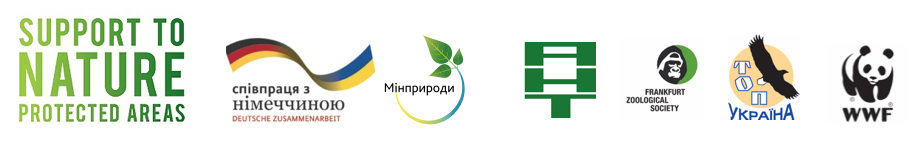 Підтримка природно-заповідних територій в Україні (SNPA)Міністерство екології та природних ресурсів України / KFWГрупа впровадження проекту – Підрозділ управлінняГрупа впровадження проекту – Підрозділ впровадження (АГТ ГРУП АГ )Запит на цінову пропозицію (RBS) Шановні пані та панове,Запрошуємо надсилати нам ваші пропозиції щодо: Встановлення системи 24-годинного відеоспостереження/управління (СВС) в реабілітаційному центрі для бурого ведмедя в національному природному парку «Синевир» (НППС).Просимо звернути увагу на Умови закупівлі та інші додатки, які подаємо разом з даним Запитом на цінову пропозицію.   Будь ласка, використовуйте відповідні форми в Додатку 2 та Технічне завдання в Додатку 4, які додаються до даного документу, при подачі вашої пропозиції.Просимо надсилати пропозиції у заклеєних конвертах не пізніше 17:00 (GMT+3) 17 травня 2018  року за наступною адресою:    Вул. Шевченка, 70, кв. 1, м. Львів, 79039 УкраїнаКур’єрською поштою або доставкою під підписПропозиція яка відповідає усім вимогам та усім критеріям оцінки та є найнижчою ціновою пропозицією буде відібрана для підписання контракту. Будь-яка пропоциція, що не відповідає вимогам, буде відхилена. Зверніть увагу , що АГТ ГРУП АГ  не зобов'язана приймати будь-які Пропозиції, присуджувати Контракт та нести відповідальність за витрати,  пов'язані з підготовкою та подачею Пропозиції постачальників, незалежно від результату або способу проведення процесу відбору.АГТ ГРУП АГ  жодним чином не толерує шахрайських дій та інших заборонених видів діяльності та прагне до запобігання, виявлення та усунення усіх таких дій щодо АГТ ГРУП АГ  чи третьої сторони, що співпрацює з нею. З повагою,Соломія Стефанишин, Експерт з фінансів та закупівель Підтримка природно-заповідних територій в УкраїніОфіс Проекту: вул. Шевченка, 70, кв. 1, м. Львів, 79039, УкраїнаEmail: stefanyshyn@snpa.in.uaТел. (офіс): +380 032 2330423Додатки: Додаток 1. Умови закупівліДодаток 2. Форма подання Пропозиції Додаток 3. Декларація про зобов’язання підприємства Додаток 4. Технічне завданняДОДАТОК 1Проект:  «Підтримка природно-заповідних територій в Україні»BMZ номери Проекту : 2011.6612.3 і 2013.6588.1.  фінансується за рахунок коштів, наданих урядом Федеративної Республіки Німеччини через KfW  відповідно до Угоди між Кабінетом Міністрів України та Урядом Федеративної Республіки Німеччини про фінансове співробітництво (асигнування 2011, 2012 і 2013) від 10.05.2015, що впроваджується АГТ ГРУП АГ  (провідний партнер консорціуму спільно з Дунайсько-Карпатською програмою WWF, Франкфуртським зоологічним товариством (FZS) та Українським товариством охорони птахів (USPB) Умови закупівліДля: Встановлення системи 24-годинного відеоспостереження/управління (СВС) в реабілітаційному центрі для бурого ведмедя в національному природному парку «Синевир» (НППС).Дата: 20 квітня 2017 рокуНомер RBS: QSM- 2017-7- PA- SYN-camerasЗагальнеПравила даного Запиту сформовані відповідно до останньої версії Посібника з управління Проектом, що регулюють закупівлі для Першочергових заходів.  Ці процедури відповідають загальним тендерним інструкціям KfW з постачання.Виконавець ПроектуВиконавцем Проекту є АГТ ГРУП АГ  (провідний партнер консорціуму спільно з Дунайсько-Карпатською програмою WWF, Франкфуртським зоологічним товариством (FZS) та Українським товариством охорони птахів (USPB). Дана закупівля здійснюється АГТ ГРУП АГ .Проект впроваджується в рамках німецького фінансового співробітництва через банк розвитку KfW. Бенефіціаром Розпорядчого фонду KFW є Міністерство екології та природних ресурсів України (МЕПР).Презентація пропозиціїПропозицію потрібно надіслати за наступною адресою: АГТ ГРУП АГ До уваги: Міхаель Бромбахер, керівник проекту / Уповноважений представникСоломія Стефанишин, експерт з фінансів та закупівельПроект: Підтримка природно-заповідних територій в УкраїніАдреса: вул. Шевченка, 70, кв. 1, м. Львів, 79039, УкраїнаКонверт повинен містити наступну інформацію: Адресу, на котру потрібно надіслати пропозиції;Назву Запиту на цінову пропозицію; Назву постачальника; Маркування: Мова ПропозиціїПропозиція та супроводжуюча комунікація щодо даної закупівлі повинна бути українською мовою. Подача пропозиціїПропозицію потрібно надіслати кур’єрською поштою/доставкою під підпис або особисто, з підтвердженням отримання.  Кінцевий термін подачі Пропозицій вказано в Запиті на цінову пропозицію. Публічна зустріч щодо подачі Пропозиції не передбачена. Всі Пропозиції,  отримані по завершенні кінцевого терміну, будуть відхилені автоматично без розгляду.При підготовці вашої пропозиції, ви несете відповідальність  за те, що пропозиція дійде до адресата  до кінцевого терміну.Термін дії пропозиціїТермін дії пропозиції – 60 днів з  кінцевої дати отримання  Пропозиції. Запит додаткової інформації Будь-яке питання, повідомлення або вимога щодо отримання додаткової інформації щодо даного Запиту на цінову пропозицію допускається тільки в письмовому вигляді електронною поштою на адресу експерта з фінансів та закупівель АГТ ГРУП АГ   (stefanyshyn@snpa.in.ua), або керівника Проекту (brombacher@snpa.in.ua) не пізніше 5 днів до кінцевого терміну подачі пропозицій.Вимоги до брендування товарів та інших ТМЦ Детальні вимоги щодо брендування товарів надаватимуться після підписання контракту. Усі елементи повинні містити 3 кольорові логотипи та текст (372 символи з пробілами), які повинні бути читабельними, і зберегти свою якість щонайменше протягом 6 років.УМОВИ ОПЛАТИ Валюта Всі платежі здійснюються у гривнях.Податки та митоПостачальник повинен підготувати свою пропозицію за умови , що він повинен бути звільнений від усіх податків, мит, зборів та інших платежів.  АГТ ГРУП АГ звільнений від усіх податків, мит і зборів. Реєстраційна картка проекту № 3450-1  видана Міністерством економічного розвитку і торгівлі України від  23 березня 2018 р  та діє по 30 квітня 2022 р. Реєстраційна картка надає  наступну додаткову інформацію:«Відповідно до статті 3 Угоди від 03 лютого 2016 року: «Товари та операції з ними, роботи та послуги, що фінансуються за рахунок грантових коштів, зазначених в пункті 1 статті 1, не обкладаються митом та будь-якими іншими податками та  зборами, що застосовуються на території України. Це стосується також операцій, здійснюваних через місцеві розпорядчі фонди за допомогою коштів, які можуть бути створені в цілях проекту. План закупівлі товарів, робіт та послуг на реєстрацію подано».Платежі здійснюються 2 траншами:Транш  1 в розмірі 90% від вартості контракту - після встановлення обладнення на  об’єкт, монтаж трас, встановлення мережевого обладнання та камер, підписання Протоколу приймання робіт та послуг Приймальною комісією (підрядником, Реципієнтом та АГТ ГРУП АГ).  Транш  2 в розмірі 10% від вартості контракту - після проведення пуско-налагоджуваних робіт, тестування та навчання персоналу, а також підписання Акту  передачі-приймання наданих послуг.Умови оплатиОплата здійснюється банківським переказом від АГТ ГРУП АГ Постачальнику протягом 5 робочих днів з  моменту, коли АГТ ГРУП АГ  отримала наступне:Оригінал протоколу прийому підписаний спільно підрядником, Реципієнтом та АГТ ГРУП АГ Оригінал рахунку-фактури у двох копіях.Рахунки виставляються після підписання Акту приймання-передачі виконаних робіт та послуг.Оцінювання ПропозиціїПропозиція буде технічно і фінансово перевірена АГТ ГРУП АГ, яка складає звіт цінової пропозиції та пропонує відбір пропозицій що відповідають технічним вимогам за найнижчою ціною для затвердження ГУП-ПУ. АГТ ГРУП АГ готує контракт протягом 10 робочих днів після отримання схвалення ГУП-ПУ.Опис вимогДОДАТОК 2На: Встановлення системи 24-годинного відеоспостереження/управління (СВС) в реабілітаційному центрі для бурого ведмедя в національному природному парку «Синевир» (НППС).Дата: 20 квітня 2017 рокуНомер RBS: QSM- 2017-7- PA- SYN-camerasАГТ ГРУП АГ Проект:  «Підтримка природно-заповідних територій в Україні»BMZ номери Проекту : 2011.6612.3 і 2013.6588.1.  фінансується за рахунок коштів, наданих урядом Федеративної Республіки Німеччини через KfW  відповідно до Угоди між Кабінетом Міністрів України та Урядом Федеративної Республіки Німеччини про фінансове співробітництво (асигнування 2011, 2012 і 2013) від 10.05.2015, що впроваджується АГТ ГРУП АГ  (провідний партнер консорціуму спільно з Дунайсько-Карпатською програмою WWF, Франкфуртським зоологічним товариством (FZS) та Українським товариством охорони птахів (USPB) ФОРМА ПОДАННЯ ПРОПОЗИЦІЇ ПОСТАЧАЛЬНИКА(Цю  форму необхідно подати  лише на  офіційному бланку Постачальника)Місце:Дата:Кому:    Проект:  «Підтримка природно-заповідних територій в Україні»До уваги: Соломія Стефанишин	вул. Шевченка 70, кв. 1, м. Львів, 79039, УкраїнаШановні пані та панове, Ми, що нижче підписалися, подаємо Пропозицію на поставку товарів для АГТ ГРУП АГ  відповідно до вимог, зазначених у Запиті на цінову пропозицію (Ref.#: QSM- 2017-7- PA- SYN-cameras) від 20 квітня 2017 року року та усіх додатків:Опис ПостачальникаТехнічна  та цінова пропозиція Постачальника Колонка 3 заповнюється постачальником та повинна містити детальну інформацію що пропонується (наприклад слова “відповідає” або “так” не достатньо) Ми розуміємо, що якщо ми не в змозі відповісти без затримки після отримання повідомлення про присудження контракту, або якщо надана інформація виявилася неправдивою, то рішення щодо присудження контракту буде вважатися недійсним та анульованим.Щиро Ваш,_____________________________________________Підпис уповноваженого представника юридичної особи_____________________________________________ПІБ та посада уповноваженого представника юридичної особиДОДАТОК 3Декларація про зобов’язанняПроект:  «Підтримка природно-заповідних територій в Україні»BMZ номери Проекту : 2011.6612.3 і 2013.6588.1.  фінансується за рахунок коштів, наданих урядом Федеративної Республіки Німеччини через KfW  відповідно до Угоди між Кабінетом Міністрів України та Урядом Федеративної Республіки Німеччини про фінансове співробітництво (асигнування 2011, 2012 і 2013) від 10.05.2015, що впроваджується АГТ ГРУП АГ  (провідний партнер консорціуму спільно з Дунайсько-Карпатською програмою WWF, Франкфуртським зоологічним товариством (FZS) та Українським товариством охорони птахів (USPB) 1. Ми визнаємо та погоджуємось, що Кредитна установа для відбудови ("KfW") фінансує проекти Уповноваженого органу лише на власних умовах, визначених у домовленостях за договорами, що укладені з Уповноваженим органом. Як наслідок, між KfW та нашою компанією, нашим спільним підприємством або нашими субпідрядниками, постачальниками чи субконсультантами не існує правових відносин. Уповноважений орган несе виняткову відповідальність за підготовку та здійснення процесу закупівлі та виконання договору. Уповноважений орган – це, Покупець, Роботодавець, Клієнт або Виконавча організація проекту, залежно від обставин, для закупівлі товарів, робіт, устаткування, консультаційних або неконсультаційних послуг.2. Цим засвідчуємо, ні ми, ні жоден з наших членів правління чи законних представників, або ж інший член нашого спільного підприємства, ні - у випадку уповноваження за договором - наші субпідрядники, постачальники або субконсультанти, не мають жодної з наведених нижче ситуацій:2.1) банкрутство, закриття або припинення нашої діяльності, адміністрування нашої діяльності судами, прийняття рішень, реорганізація або перебування в будь-якій аналогічній ситуації, пов'язаній з будь-якою подібною процедурою;2.2). будучи:а. засудженим за останні п'ять років за рішенням суду, яке має силу res judicata у країні, де здійснюється Договір, по причині шахрайства, корупції або будь-якого іншого правопорушення, здійсненого під час процесу закупівель або виконання договору (у випадку, якщо подібна ситуація має місце, заявник або претендент повинен додати до цієї Декларації про зобов’язання необхідні документи, які підтверджують, що це засудження не є актуальним в контексті цього Договору та що в результаті були прийняті відповідні заходи);б. таким, що підлягає адміністративній санкції Європейським Союзом або національними органами протягом останніх п'яти років або в країні Органу, що уповноважений укладати договори, або KfW, по причині шахрайства, корупції або будь-якого іншого правопорушення, здійсненого під час процесу закупівель або виконання договору (у випадку, якщо подібна ситуація має місце, заявник або претендент повинен додати до цієї Декларації про зобов’язання необхідні документи, які підтверджують, що це засудження не є актуальним в контексті цього Договору та що в результаті були прийняті відповідні заходи);в. засудженим за останні п'ять років за рішенням суду, яке має силу res judicata, по причині шахрайства, корупції або будь-якого іншого правопорушення, здійсненого під час процесу закупівель або виконання договору про фінансування KfW;2.3) будучи у списку щодо фінансових санкцій Організації Об'єднаних Націй, Європейського Союзу та / або Німеччини для цілей фінансування боротьби проти тероризму або загрози міжнародного миру та безпеки. Цей критерій виключення також застосовується до юридичних осіб, більшість акцій яких перебувають або фактично контролюються  фізичною або юридичною особою, що включена до списку санкцій;2.4) протягом останніх п'яти років мало місце розірвання договору за значне або постійне невиконання наших договірних зобов'язань під час періоду його виконання, за винятком випадків, коли це рішення було оскаржено, або вирішення спорів все ще очікує чи не підтвердило повне врегулювання;2.5) не виконавши наші фіскальні зобов'язання щодо сплати податків відповідно до правових положень будь-якої країни, в якій ми знаходимось, або країни-замовника;2.6) маючи рішення Світового банку або будь-якої іншої міжнародної фінансової установи щодо виключення, та перебувати у списку на веб-сайті http://www.worldbank.org/debarr, а також у відповідних переліках будь-якої іншої міжнародної фінансової установи (у випадку, якщо подібна ситуація має місце, заявник або претендент повинен додати до цієї Декларації про зобов’язання необхідні документи, які підтверджують, що це засудження не є актуальним в контексті цього Договору та що в результаті були прийняті відповідні заходи);2.7) подавши фальшиві документи або вчинивши хибне подання у документації, що вимагається Уповноваженим органом, в рамках процесу закупівлі цього Договору.3. Цим ми засвідчуємо, що ні ми, ні будь-які учасники нашого спільного підприємства, ні будь-які наші субпідрядники, постачальники або субконсультанти не перебувають у жодній із таких ситуацій конфлікту інтересів:3.1) є афілійованою компанією, що знаходиться під контролем Уповноваженого органу або акціонером, який контролює Уповноважений орган, якщо конфлікт інтересів, який виникає, не доведений до відома KfW та невирішений;3.2) має ділові або сімейні відносин із співробітниками Уповноважуючого органу, які беруть участь у процесі закупівель або нагляду за отриманим договорем, якщо конфлікт інтересів, який виникає, не доведений до відома KfW та невирішений;3.3) є контрольованим або контролює іншого претендента або консультанта, або є під спільним контролем з іншим претендентом або консультантом, або одержує або отримує субсидії безпосередньо чи опосередковано іншому претенденту або консультанту, який має такого ж законного представника, як і інший претендент або консультант, що підтримує прямі або непрямі контакти з іншим претендентом або консультантом, який дозволяє нам мати або надавати доступ до інформації, що міститься у відповідних заявках або пропозиціях, що впливають на них або впливають на рішення Уповноваженого органу;3.4) займається наданням консультаційних послуг, що за своїм характером можуть суперечити завданням, які ми будемо виконувати для Уповноваженого органу;3.5) у випадку закупівлі товарів, робіт або устаткування:і. Готувати чи бути пов'язаним з консультантом, який підготував специфікації, креслення, розрахунки та іншу документацію, яка буде використовуватись в процесі закупівель цього Договору;іі. Бути найманим на роботу (або бути запропонованим, щоб прийняли на роботу) нами або будь-ким з наших афілійованих компаній, здійснювати нагляд за діяльністю або перевіркою для цього Договору;4. Якщо ми є державною організацією та змагаємось у процесі закупівель, засвідчуємо, що ми юридично та фінансово незалежні та діємо згідно з комерційними законами та нормами.5. Ми зобов'язуємось довести до відома Уповноважений орган, який повідомить KfW, про будь-які зміни в ситуації, що стосується пунктів 2-4, наведених вище.6. У контексті процесу закупівель та виконання відповідного договору:6.1) ми не поводились і не будемо поводитись нечесно (діяльність чи ухилення), свідомо намагаючись обманути інших, навмисно приховувати інформацію, порушувати або зневажати досягнуту згоду, змушувати їх обходити юридичні або нормативні вимоги та / або порушувати їх внутрішні правила з метою отримання незаконного прибутку.6.2) ми не поводились і не будемо поводитись нечесно (діяльність чи ухилення), що суперечить нашим юридичним чи регулятивним зобов'язанням або нашим внутрішнім правилам з метою отримання незаконного прибутку;6.3) ми не обіцяли, не пропонували чи не давали, і не обіцяємо, не пропонуємо чи не даємо, прямо чи опосередковано, (i) будь-якій Особі, яка має законодавче, виконавче, адміністративне або судове право у країні Уповноваженого органу незалежно від того, чи ця особа була призначеною або обраною незалежно від постійного або тимчасового, оплачуваного або неоплачуваного характеру посади і незалежно від ієрархічного рівня, який вона займає, (іі) будь-якій іншій особі, яка виконує публічну функцію, в тому числі для державної установи чи компанії, або (iii) будь-якій іншій особі, визначеній як державний службовець відповідно до національного законодавства країни Уповноваженого органу, будь-яку невиправдану перевагу будь-якого виду для себе чи для іншої фізичної чи юридичної особи, державного службовця, який діє або утримується від виконання своїх обов'язків;6.4) ми не обіцяли, не пропонували чи не давали, і не обіцяємо, не пропонуємо чи не даємо, прямо чи опосередковано, будь-якій особі, яка займає керівні посади в суб'єкті приватного сектору або працює на такого суб'єкта, незалежно від характеру його повноважень, будь-яку невиправдану перевагу будь-якого виду для себе чи іншої особи або організації, щоб така особа виконувала або утримувалась від будь-яких дій, що суперечать її правовим, договірним чи професійним зобов'язанням;6.5) ми не брали і не будемо брати участь у будь-якій діяльності, яка може вплинути на процес укладання договору не на користь Уповноваженого органу та, зокрема, в будь-якій неконкурентній діяльності, яка має за мету або наслідок запобігати, обмежувати або спотворити конкуренцію, а саме шляхом обмеження доступу до ринку або вільного здійснення конкуренції іншими зобов’язаннями;6.6) ні ми, ні будь-які інші учасники нашого спільного підприємства, ні наші субпідрядники, постачальники чи субконсультанти не повинні купувати або постачати будь-яке обладнання та не працювати в будь-яких секторах, що перебувають під ембарго Організації Об'єднаних Націй, Європейського Союзу чи Німеччини;6.7) ми беремо на себе зобов'язання дотримуватися та гарантувати, що наші субпідрядники, постачальники, зокрема ті, що надають основні товари, або консультанти відповідають міжнародним екологічним та трудовим стандартам відповідно до законів та правил, що застосовуються в країні виконання договору та основних конвенцій Міжнародної організації праці (МОП) та міжнародних природоохоронних договорів. Більше того, ми будемо впроваджувати заходи з пом'якшення впливу на навколишнє середовище та соціальний ризик, якщо це визначено у відповідних екологічних та соціальних нормах, які надаються Уповноваженим органом.7. Ми, а також всі учасники нашого спільного підприємства та наші субпідрядники, постачальники або субконсультанти надаватимуть інформацію та дозволятимуть KfW або особі, призначеній KfW, перевіряти рахунки, записи та інші документи, що стосуються всього процесу закупівель та відбору, та - у разі підписання договору - виконання договору та проведуть перевірку аудиторами або агентами, призначеними KfW.ПІБ: ____________________________ в якості: ____________________________належним чином уповноважений/а підписатись та від його імені:__________________Підпис: 					Дата:  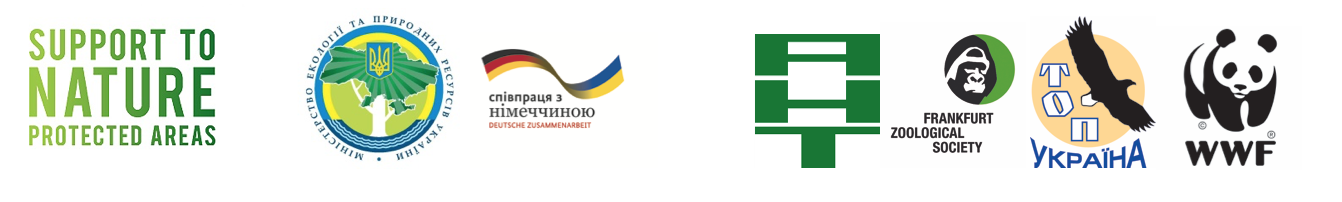 ДОДАТОК 4Технічне завдання “Підтримка природно-заповідних територій в Україні”, BMZ No.:2011.6612.3 and 2013.6588.1 ПередумоваПроект «Підтримка природно-заповідних територій в Україні» сприяє збереженню виняткової природної спадщини Карпатських гір, яка охоплює великі осередки природних ландшафтів, включаючи праліси, і робить його осередком поширення багатьох рідкісних європейських видів рослин і тварин.Проект реалізується у рамках фінансового співробітництва німецького (ФС) і фінансується KFW банком розвитку. Міністерство екології та природних ресурсів (МЕПР) України бере на себе повну відповідальність за впровадження та функціонування проекту. Компанія AHT GROUP AG (АГТ) у співпраці з WWF International Дунайсько-Карпатською Програмою, Франкфуртським зоологічним товариством (FZS) та Українським товариством охорони птахів (USPB) виграли тендер та з ними був укладений контракт банком KFW від імені МЕПР для виконання цього проекту в якості консультанта реалізації проекту.Проект сприяє збереженню біорізноманіття в Україні. Його мета спрямована на поліпшення виконання природоохоронних завдань роботи природно-заповідних територій в Україні. Проект буде надавати технічну допомогу, а також підтримку з метою покращення інфраструктури парків (наприклад, транспорт для інспекторів, будівництво гостьових будинків, інфо-центрів і т.д.). Проект має географічну спрямованість в Карпатах: вісім проектних територій розташовані в Карпатському регіоні України. Термін реалізації проекту становить шість років.У проекті використані першочергові заходи (QSM) як швидкий і гнучкий інструмент з метою забезпечення оперативної та необхідної підтримки цільових територій проекту. Основною метою QSMs є надання терміново необхідних інвестицій на основі оперативної оцінки потреб. Великі інвестиції або втручання, як це передбачено в загальному дизайні проекту, вимагають розробки місцевих планів реалізації і більш детального планування діяльності. Тому QSMs були розроблені в якості заходів, щоб прискорити підтримку природно-заповідних територій, з тим щоб забезпечити швидку допомогу з метою виконання природноохоронних завдань.Визначення першочергових заходів (QSM) керувалося такими принципами:• Терміновість інвестицій: QSMs повинні забезпечити безпосередні рішення з метою забезпечення природоохоронних завдань. Також умовою є те, що жодне інше джерело не є доступним  для фінансування виявлених і терміново необхідних речей;• Стратегічність інвестицій: QSMs повинні бути стратегічними інвестиціями в пріоритетні ключові сектори управління природно-заповідними територіями. Вони повинні підтримувати діяльність центральних офісів, роботу інспекторів парку, але можуть також бути орієнтовані на потреби місцевих громад. QSMs можуть також підтримати стратегічні пріоритети на регіональному рівні. Вони не повинні бути використані для фінансування видаткових матеріалів (наприклад, витрати на паливо, витрати офісу і т.д.), але можуть включати в себе так звані "базові операційні інвестиції», такі як зв'язок і оргтехніку;• Економічна ефективність інвестицій: якісні товари повинні бути придбані та одночасно не вимагаюти високих чи недоступних поточних витрат. Деталі й запасні частини повинні бути доступні на місцевих ринках. Перед тим, як закупити велику кількість товарів/предметів обладнання, необхідно провести пробні й випробувальні покупки, щоб перевірити їх у польових умовах;• Прив’язаність інвестицій до природоохоронних заходів: QSMs сприятимуть потребам природоохоронного менеджменту природно-заповідних територій. Їхні потреби підтверджуються наявними менеджмент планами або іншими документами планування (наприклад, літописами природи).МетаНаціональний природний парк “Синевир”  - це одна з восьми відібраних природно-охоронних територій проекту. Це єдиний парк, в якому існує 25ти гектарний  ведмежий притулок для конфіскованих або покинутих бурих ведмедів у Карпатах. Ці тварини в більшості випадків пристосовані до людей або поводяться аномально, і тому не можуть бути випущені в дику природу і можуть зберігатися тільки в таких притулках. В даний час, в притулку утримуються 20 тварин.Хоча НППС утримує  притулок, однак нинішній економічний клімат не дозволяє робити істотних внесків з державного бюджету або приватних пожертвувань.Територія притулку не повністю функціонує і, таким чином, існує значний ризик для парку, а також місцевих громад. Якщо огорожа притулку зазнає падіння дерева або інших ушкодженнь, ведмеді можуть потенційно втекти та створити загрози місцевим громадам. Саме тому пропонується встановлення цілодобового відеоспостереження для притулку.Очікувані результати Надання монтажних, пусконалагоджувальних та інженерно-технічних послуг на установку системи відеоспостереження (СВС) в реабілітаційному центрі для бурого ведмедя в національному природному парку «Синевир» (НППС), відповідно до проектної документації, нормами і правилами, що діють на території України, переліком основних даних і вимог.Очікувані результати кількісного характеру:Очікувані результати якісного характеру:навчання  персоналу для подальшого обслуговування системи.Календар виконанняЗавершення робіт через 45 днів з моменту підписання контракту.Мінімальна кваліфікація постачальника послугКомпанії з досвідом роботи у встановленні зовнішньої системи відеоспостереження (надати підтвердження) щонайменше 3 (три) рокиНаявність сертифіката (ліцензії) на виконання т. зв. «спеціальних інсталяційних робіт на території України »Для планування робочого візиту з метою перевірки об'єкта та подання відповідних пропозицій заявники повинні зконтактуватися з офісом проекту за адресою: м. Львів, 79039, м. Львів, вул. Шевченка, 70/1, уповноважений представник Соломія Стефанишин, +380 032 2330423, Email: stefanyshyn@snpa.in.ua.Часткові або неповні пропозиції будуть відхилені.Додаток 1 до Технічного завдання. Проектна документація для систем відеоспостереженняЩонайменше три зацікавлені, компетентні постачальникиДАТА: 20 квітня 2017 р.Щонайменше три зацікавлені, компетентні постачальникиНомер: QSM- 2017-7- PA- SYN-camerasНазва проекту:QSM- 2017-7- PA- SYN-cameras Проект: «Підтримка природно-заповідних територій в Україні», BMZ номери Проекту: 2011.6612.3 і 2013.6588.1Короткий опис поставки:Встановлення системи 24-годинного відеоспостереження/управління (СВС) в реабілітаційному центрі для бурого ведмедя в національному природному парку «Синевир» (НППС).Місце доставкиДоставка та встановлення обладнання, монтажні роботи та проведення навчань персоналу за адресою: Національний природний парк «Синевир» (НППС)Адреса: c. Синевир-Остріки, Міжгірський район, Закарпатська область, 90041Робоча документація зі змінами в двох примірниках на паперовому носії та одному примірнику на електронному носії за адресою: вул. Шевченка, 70, кв. 1, м. Львів, 79039, Україна.Кінцевий термін поставкиЧерез 45 днів з моменту підписання контрактуВалюта ПропозиціїОплата здійснюється в Гривнях Податок на додану вартість на цінову пропозиціюПропозиція повинна бути без урахування ПДВ та інших застосовуваних прямих або непрямих податків і зборівТермін дії Пропозиції (Підрахунок від останнього дня подачі заявок)- 60 днівУ виняткових випадках, АГТ ГРУП АГ  може просити заявника про продовження терміну дії Пропозиції від дати, що було спочатку зазначена в цьому Запиті. В такому разі заявник повинен  підтвердити продовження в письмовому вигляді. Зміни в Пропозиції не допускаються.Уповноважена особа для розгляду/вивчення/затвердження результатів та  підтвердження здійснення платежуУповноважений представник / керівник проекту АГТ ГРУП АГ  Тип Угоди для підписання Договір ПоставкиКритерії відбору ПропозиціїНайнижча ціна серед технічно відповідних пропозиційКритерії оцінки пропозиціїПропозиція , що відповідає технічним вимогам з найнижчою ціною, що надійшла до АГТ ГРУП АГ .Адміністративні вимоги:Пропозиції повинні бути подані у чітко встановлений термін Пропозиції повинні відповідати зазначеному терміну дії ПропозиційПропозиції повинні бути підписаними уповноваженою особоюПропозиції повинні містити необхідну документацію компанії/організації, включно з документацією, що відображає юридичний статус та реєстрацію компанії/організаціїПропозиції повинні відповідати усім загальним адміністративним вимогам: Коректно зареєстрована компанія/організація;Щонайменше 3 (три) роки присутності на українському ринку з досвідом роботи у встановленні зовнішньої системи відеоспостереження;Наявність сертифіката (ліцензії) на виконання т. зв. «спеціальних інсталяційних робіт на території України »АГТ ГРУП АГ  присуджує контракт:Одному, і тільки одному ПостачальникуДодатки до Запиту на цінову пропозиціюФорма подання Пропозиції (Додаток 2), Декларація про зобов’язання підприємства (Додаток 3).Технічне завдання (Додаток 4)Контактна особа для довідок (лише у письмовій формі)Соломія Стефанишин, експерт з фінансів та закупівельe-mail:  stefanyshyn@snpa.in.uaДокументи, які надаються разом з пропозицією Належним чином заповнена та підписана Форма подання Пропозиції (Додаток 2) Дозвіл на ведення діяльності (копії свідоцтва про державну реєстрацію/ свідоцтва про реєстрацію платника податків) та сертифікат (ліцензія) на виконання т. зв. «спеціальних інсталяційних робіт на території України»Декларація про зобов’язання підприємства (Додаток 3)Фінансові звіти (Копії звітів про доходи та збитки / баланс за останні 3 роки)КОРОТКА ІНФОРМАЦІЯ ПРО КОМПАНІЮПостачальник зобов’язаний описати та пояснити як та чому він якнайкраще відповідає усім вимогам АГТ ГРУП АГ , зазначаючи наступне:КОРОТКА ІНФОРМАЦІЯ ПРО КОМПАНІЮПостачальник зобов’язаний описати та пояснити як та чому він якнайкраще відповідає усім вимогам АГТ ГРУП АГ , зазначаючи наступне:Повна реєстраційна назваРік заснуванняЮридичний статусЮридична адресаФактична адресаБанківські реквізитиСтатус платника ПДВ Контактна особаЕлектронна пошта  контактної особиНомер  телефону контактної особиОсновні види діяльності компанії/організаціїКороткий опис – характер діяльності, поле діяльності, ліцензії, свідоцтва, акредитації (якщо є такі);Будь-ласка, зазначте тутДозволи на ведення діяльності – реєстраційні документи,  свідоцтво про реєстрацію платника податку, та ін.ЄДРПОУ,  свідоцтво про реєстрацію платника податкуКопії свідоцтва про реєстрацію платника податку додаютьсяОстання звітність про фінансові  результати завірена аудитором (2015 -2017 рр.)Копії звітів про доходи, про фінансові результати, (прибутки/ збитки), балансу, що свідчать про платоспроможність,  ліквідність, кредитний рейтинг .Результати діяльності протягом трьох останніх роківБудь-ласка, вкажіть список клієнтів, котрі користувались подібними послугами, та опишіть обсяги угод, термін дії угоди, вартість угоди, посилання на угодуСертифікати та акредитація Будь-ласка, вкажіть доступні сертифікати якості, сертифікат (ліцензія) на виконання т. зв. «спеціальних інсталяційних робіт на території України » , та ін. Будь-ласка, вкажіть контактні дані принаймні трьох попередніх партнерівІнша відповідна інформаціяДекларація про зобов’язання підприємства1.№2.Специфікація, що вимагається3.Специфікація, що надається4.Одиниця5.К-ть одиниць6.Вартість одиниці, UAH 7.Всього, UAH8.Зауваження Комісії оцінювання 1.Підготовка робочої проектної документації зі змінами передбачає зміну існуючих робочих креслень в процесі інсталяційних робіт згідно з технічним завданням.комплект12.Постачання та встановлення обладнання згідно вимог поданих у технічному завданні2.1 Сервер (реєстратор) для обробки відеокамер і збереження архіву (Двоядерний вбудований процесор, 64-канальний вхід IP-камери, 1 HDMI, 1 VGA, внутрішній жорсткий диск - 2 SATA-портів (2HDD), до 8 Тб), 2 USB-портів (1 задній), USB2.0)кількість12.2Pобоче місце оператора (охоронця), яке повинне бути обладнане монітором 22 дюйма, задіяного під відображення камер (Роздільна здатність 3840x2160, HDMI, дисплейний порт, вбудована потужність 40 Вт, 100-240 В, 50/60 Гц)кількість12.3Роботизована камера Camcorder (з потужним інфрачервоним світлодіодом, ефективним діапазоном до 100 метрів, оснащеним ІЧ-проекторами, відстань гарантованого освітлення становить 40-45 метрів, варіфокальний об'єктив з 3-18-кратним збільшенням, з можливістю дистанційного керування, з панорамним  зображенням місць спостереження): IP камера роздільної здатності 1080р, які призначені для відеозйомки в режимах "день / ніч" при освітленості до 0,01 / 0,02 лк.кількість102.4Камера (оснащена потужним інфрачервоним світлодіодом, ефективним діапазоном не менше 40 метрів, з можливістю дистанційного керування, з панорамним  зображенням місць спостереження): зовнішня стаціонарна камера в корпусі, який витримує температурний діапазон (від -30 до + 40С˚) з функцією переходу день / ніч та інфрачервоного (ІЧ) підсвічування (до 25 метрів).кількість142.5Джерело безперебійного живлення, акумуляторні батареї для сервера (Потужність 2200 Вт / 1600 Вт, компактна конструкція вежі, вдосконалене автоматичне регулювання напруги з виходом синусоїдальної хвилі, 9 розетками змінного струму (3 контрольні баки для завантаження), 2 порти USB / 2 DB9; слот SNMPWEBCARD, програмне забезпечення PowerAlert)комплект13.Матеріали для монтажних робіт трас електропроводок (шлейфів, з'єднувальних ліній, ліній електроживлення) (Кабель BBG-2 * 1,5 - 8000 м, оптичне волокно ОСПС 2А1 (1х2) -1кН - 8000 м. Кабель ОК-нетто з витвореної пари UTP / 5е зовнішній - 305 м).комплект14.Монтажні роботи:4.1Монтаж, налагодження приладів СВС:-підготовчі роботи;- розмітка трас електропроводок;- прокладка електричних проводок;-монтаж відеокамер, серверів (реєстраторів) в проміжних і центральних телекомунікаційних шафах, елементів системи контролю доступом та іншого електрообладнання;- підключення до них електричних проводок;- індивідуальні випробування складових елементів установки;- комплексне налагодження установки.Людино-дні34.2Монтаж електричних проводок (шлейфів, з'єднувальних ліній, ліній електроживлення) згідно з робочою документацією та вимог нормативної документації: ПУЕЛюдино-дні55.Настройка та програмування СВСЛюдино-години86.Проведення навчання  персоналу для подальшого обслуговування системи в цілому 3 (три) тренування: 2 тренування по 2 години для кожного оператора, 1 підготовка 4 години для обслуговуючого персоналу)Людино-години8ВсьогоВсьогоВсьогоВсьогоВсьогоВсьогоНазва заявки / пропозиції / договору:QSM- 2017-7- PA- SYN-camerasКому:АГТ ГРУП АГ     («Уповноважений орган»)НазваВстановлення системи 24-годинного відеоспостереження/управління (СВС) в реабілітаційному центрі для бурого ведмедя в національному природному парку «Синевир» (НППС).Коротка назваСиневир камери                     Ref.: QSM- 2017-X- PA- SYN-cameras№Перелік даних та вимогОсновні дані та вимогип/пПерелік даних та вимогОсновні дані та вимоги1Місце поставки і виконання робітc. Синевир-Остріки, Міжгірський район, Закарпатська область, 900412Призначення СВСТехнічне забезпечення цілодобового відеозапису і моніторингу по периметру та в певних приміщеннях об'єкта для здійснення, в реальному масштабі часу, відеоспостереження відповідальними особами. Архівування даних і доступ до їх перегляду.3Вимоги до проектної документаціїІснуюча проектна документація виконана в 2011р. Вона передбачала обробку тільки аналогового сигналу. Внесення змін до проектної документації передбачає зміну існуючих робочих креслень для забезпечення цифрового функціоналу обладнання та узгодження розміщення обладнання СВС з Замовником.Проектом необхідно передбачити:- можливість перегляду зображення камер по мережі інтернету;- можливість дистанційного керування камерами (зміна фокусної відстані, зміна кута нахилу, зміна напрямку огляду).Підготувати робочу документацію зі змінами в ході виконання монтажних робіт (нанести на плани фактичне прокладання кабельних трас і зміни по розміщенню елементів обладнання).Робочу документацію виконати відповідно до вимог:- Закону України "Про телекомунікації";- Норм пожежної безпеки НПБ 110-03 "Перелік будівель, споруд, приміщень та обладнання, що підлягають захисту автоматичними установками пожежогасіння та автоматичною пожежною сигналізацією";- ПУЕ "Правила улаштування електроустановок" (вид. 6 та 7);- ВБН В.2.2-45-1-2004 "Лінійно-кабельні споруди";-ВБН В. 2.5-78.11.01-2003 "Системи сигналізації охоронного призначення";- ДБН В.1.1-7:2016 "Пожежна безпека об'єктів будівництва. Загальні вимоги";- ДБН А.2.2-3:2014 "Склад, порядок розроблення, погодження та затвердження проектної документації для будівництва".До складу робочої документації повинні входити:- схеми розташування обладнання;  - схема структурна загальна;  - схеми електричних підключень;  - специфікація.По завершенню монтажних робіт Виконавець повинен передати Замовнику робочу документацію зі змінами в двох примірниках та електронному вигляді.4Загальні вимоги до обладнанняОбладнання повинно відповідати вимогам технічного завдання та проектної документації, а також мати досвід практичної експлуатації на об'єктах подібного класу.Мати високий ступінь захищеності від помилкових спрацьовувань, збереження чутливості при зміні температури повітря і захисту від пилу і комах. Перевага віддається обладнанню, яке зарекомендувало себе стійкою роботою на об'єктах (переважно на території України не менше 3 років), з можливістю швидкого відновлення працездатності систем в разі їх відмови (наявність комплектуючих на території України).5Вимоги до СВС1. СВС повинна забезпечувати:- вхід в систему для адміністрування за допомогою пароля;-проведення цілодобового відеоспостереження, в реальному масштабі часу;- вибірковий перегляд з будь-якої відеокамери в повноекранному режимі;- віддалений моніторинг та перегляд відеоархіву по мережах передачі даних;- архівація відеозображення з усіх відеокамер не менше 3 діб при записі по детекції руху на зображенні та можливість копіювання цих даних на зовнішні носії;- швидкість запису не нижче 10 к/с, а в потрібних точках не нижче 15 к/с (узгоджується з Замовником під час налагодження системи), на кожен канал;- якість роздільної здатності не гірше ніж 720х576, а в потрібних точках не гірше 1080х760 (узгоджується з замовником під час налагодження системи). Швидкість та якість повинні регулюватися по кожному каналу окремо;- автоматичне включення режиму запису по програмним детекторам руху або за розкладом;- генерацію часу та дати.2. Розстановка елементів системи повинна бути проведена таким чином, щоб забезпечити контроль в зоні спостереження з можливістю установки особистості, а також можливість установки маршруту та часу пересування осіб по території об'єкта. Система повинна забезпечувати функціонування при мінімальному освітленні.3. В системі необхідно передбачити один сервер (реєстратор) для обробки відеокамер і збереження архіву. (Двоядерний вбудований процесор, 64-канальний вхід IP-камери, 1 HDMI, 1 VGA, внутрішній жорсткий диск - 2 SATA-портів (2HDD), до 8 Тб), 2 USB-портів (1 задній), USB2.0)  Передбачити одне робоче місце оператора (охоронця), яке повинне бути обладнане монітором 22 дюйма, задіяного під відображення камер (Роздільна здатність 3840x2160, HDMI, дисплейний порт, вбудована потужність 40 Вт, 100-240 В, 50/60 Гц).4. Відеокамери:- IP камери з потужним інфрачервоним світлодіодом, ефективним діапазоном до 100 метрів, оснащеним ІЧ-проекторами, відстань гарантованого освітлення становить 40-45 метрів, варіфокальний об'єктив з 3-18-кратним збільшенням, з можливістю дистанційного керування, з панорамним  зображенням місць спостереженняроздільної здатності 1080р, які призначені для відеозйомки в режимах "день / ніч" при освітленості до 0,01 / 0,02 лк.- зовнішні стаціонарні камери (оснащені потужним інфрачервоним світлодіодом, ефективним діапазоном не менше 40 метрів, з можливістю дистанційного керування, з панорамним  зображенням місць спостереження) повинні бути в корпусі, який витримує температурний діапазон (від -30 до + 40С˚) з функцією переходу день / ніч та інфрачервоного (ІЧ) підсвічування (до 25 метрів).5. Електроживлення системи здійснюється за першою категорією надійності від мережі змінного струму 220В, 50Гц, від окремої групи електроживлення (забезпечує НПП «Синевир»).У разі відключення централізованого електроживлення система повинна автоматично підключатися до резервних джерел живлення і забезпечувати живлення від них не менше 15 хвилин.Сервер (реєстратор), джерело безперебійного живлення, акумуляторні батареї встановлюються окремо в закритому вентильованому шафі для виключення можливості несанкціонованого доступу (Потужність 2200 Вт / 1600 Вт, компактна конструкція вежі, вдосконалене автоматичне регулювання напруги з виходом синусоїдальної хвилі, 9 розетками змінного струму (3 контрольні баки для завантаження), 2 порти USB / 2 DB9; слот SNMPWEBCARD, програмне забезпечення PowerAlert).6. Передбачити наявність відеокамер у місцях згідно плану розміщення камер (Проект, додаток 1).7. Камери повинні забезпечувати панорамне зображення місць спостереження згідно з планом розташування.8. Передбачити можливість перегляду зображення камер №3, №8 (на плані розміщення камер) в мережі інтернету.9. Передбачити можливість дистанційного керування камерами (зміна фокусної відстані, зміна кута нахилу, зміна напрямку огляду).10. Камери повинні бути додатково обладнані ІЧ прожекторами. Відстань гарантованого освітлення 40-45 метрів.6Вимоги до монтажних та пусконалагоджу-вальних робіт1. Монтаж, налагодження приладів СВС проводяться згідно з проектною документацією та вимог ДБН В.2.5-56-2014 «Системи протипожежного захисту», в наступній послідовності:- підготовчі роботи;- розмітка трас електропроводок;- прокладка електричних проводок;-монтаж відеокамер, серверів (реєстраторів) в проміжних і центральних телекомунікаційних шафах, елементів системи контролю доступом та іншого електрообладнання;- підключення до них електричних проводок;- індивідуальні випробування складових елементів установки;- комплексне налагодження установки.До підготовчих робіт належать:- підготовка вузлів іта конструкцій;- підготовка робочих місць;- заготівля матеріалів та обладнання згідно специфікації обладнання.2. Монтаж електричних проводок (шлейфів, з'єднувальних ліній, ліній електроживлення) виконується згідно з робочою документацією, а також відповідно до вимог нормативної документації: ПУЕ.Прокладка електропроводок виконується проводами та кабелями зв'язку з мідними жилами в основному в ПВХ трубі і в кабельних каналах або по поверхнях стін та стельових перекритій в гофротрубі. (Кабель BBG-2 * 1,5 - 8000 м, оптичне волокно ОСПС 2А1 (1х2) -1кН - 8000 м. Кабель ОК-нетто з витвореної пари UTP / 5е зовнішній - 305 м).Прокладка проводів та кабелів по стінах у внутрішніх приміщеннях проводиться на відстані не менше 2,2 м від рівня підлоги або за підвісною стелею. Кріплення проводів виконується за допомогою кліпс або стяжками. Кріплення кабелів та гофротруб виконується за допомогою скоб.З'єднання та відгалуження проводів і кабелів здійснюється в комутаційних та розподільних коробках, відповідно, за допомогою гвинтів з пайкою або скруток. Сполучні коробки встановлюються в міру необхідності при переході в приміщення і при з'єднанні кабелів з внутрішньої сторони захищеного приміщення в місці введення. Не передбачається встановлення коробок в коридорах, для запобігання несанкціонованого доступу.Забезпечується запас за кількістю жил кабелів зв'язку, клем розподільних коробок та кабельних боксів не менше 20% від їх ємності.3.Настройку та програмування СВС, необхідно робити після закінчення монтажних робіт і перевірки системи, та тільки кваліфікованим персоналом згідно з  оригінальними інструкціями.7Техніка безпеки1. При виконанні електромонтажних і пусконалагоджувальних робіт слід керуватися «Правилами безпечної експлуатації електроустановок споживачів» від 09.01.98 р2. До електромонтажних робіт допускається персонал, що має відповідну кваліфікаційну групу з техніки безпеки (ТБ) та що пройшов вступний інструктаж з ТБ на робочому місці.3. Всі монтажні, налагоджувальні, ремонтні та регламентні роботи з електроустаткуванням СВС проводити тільки після відключення електроживлення і перевірки робочого та захисного заземлення.4. Відповідальність за проведення робіт на об'єкті, дотримання норм і правил техніки безпеки та пожежної безпеки покладається на Виконавця.8Порядок контролю та приймання робітВиконавець на вимогу Замовника, зобов'язаний надавати інформацію про хід виконання робіт. Приймання виконаних робіт здійснюється уповноваженою Замовником комісією відповідно до термінів виконання робіт.Виконавець в процесі виконання робіт зобов'язаний надавати Замовнику:- акти приймання-здачі виконаних робіт;- виконавчу та технічну документацію;- сертифікати та паспорти на використане обладнання і матеріали;- накладні та рахунки на обладнання і матеріали.9ГарантіяГарантійний термін на виконані роботи встановлюється не менше одного року з моменту прийняття робіт, а на матеріали та вироби згідно гарантійної документації їх виробника.Обсяг надання гарантії якості - 100% на виконані роботи.В гарантійний період Виконавець зобов'язаний виїжджати на об'єкт на вимогу Замовника для ліквідації можливих дефектів протягом двох діб. Гарантійний строк продовжується на період ліквідації несправності.10Вимоги до технічного обслуговування та ремонтуДля Підрядника: Блоки та модулі обладнання повинні бути взаємозамінними з аналогічними блоками і модулями з резерву, без додаткової (мінімальної) настройки.Повинна бути передбачена поставка необхідної кількості обладнання в резерв для оперативного ремонту. Склад резерву встановлюється в ході розробки робочої документації.Для НППС:Технічне обслуговування встановленого обладнання та системи в цілому повинно проводитися спеціально навченим персоналом. Підрядник повинен провести навчання  персоналу.Періодичне регламентне обслуговування повинно проводитися не частіше одного разу на три місяці, за винятком випадків, особливо обумовлених. Це завдання буде здійснюватися НППС.Післягарантійне обслуговування здійснюється за окремим договором (укладеним з НППС).11Додаткові умовиКонфігурація СВС та застосовуване обладнання, повинні забезпечувати можливість нарощування системи, за рахунок розширення апаратної і програмної частин, без порушення працездатності змонтованого обладнання.Місця під установку безперебійних джерел живлення і серверного устаткування СВС в приміщенні та пасивну мережеву інфраструктуру для віддалених робочих місць - забезпечує НПП «Синевир».